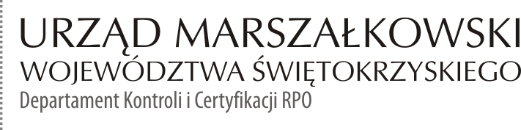 PanPaweł FarynaStarosta JędrzejowskiINFORMACJA POKONTROLNA NR KC- I.432.164.9.2022/JJ-30z kontroli realizacji projektu nr RPSW.07.01.00-26-0009/17 pn.: „e-GEODEZJA - cyfrowy zasób geodezyjny powiatów Buskiego, Jędrzejowskiego, Kieleckiego i Pińczowskiego”, realizowanego
w ramach Działania 7.1 „Rozwój e-społeczeństwa”, 7 Osi priorytetowej Regionalnego Programu Operacyjnego Województwa Świętokrzyskiego na lata 2014 - 2020, polegającej na weryfikacji dokumentów w zakresie prawidłowości przeprowadzenia właściwych procedur dotyczących udzielania zamówień publicznych, przeprowadzonej na dokumentach w siedzibie Instytucji Zarządzającej Regionalnym Programem Operacyjnym Województwa Świętokrzyskiego na lata 2014 – 2020 w dniach od 16.08.2022 do 19.08.2022 r. I. INFORMACJE OGÓLNE:Nazwa i adres badanego Beneficjenta:Powiat Jędrzejowskiul. 11 Listopada 8328 – 300 JędrzejówStatus prawny Beneficjenta:Wspólnota samorządowa – powiatII. PODSTAWA PRAWNA KONTROLI:Niniejszą kontrolę przeprowadzono na podstawie art. 23 ust. 1 w związku z art. 22 ust. 4 ustawy z dnia 11 lipca 2014 r. o zasadach realizacji programów w zakresie polityki spójności finansowanych                 w perspektywie finansowej 2014-2020 (Dz.U. z 2020 r., poz. 818 j.t. z późn. zm.).III. OBSZAR I CEL KONTROLI:Cel kontroli stanowi weryfikacja dokumentów w zakresie prawidłowości przeprowadzenia przez Beneficjenta właściwych procedur dotyczących udzielania zamówień publicznych w ramach realizacji projektu nr RPSW.07.01.00-26-0009/17.Weryfikacja obejmuje dokumenty dotyczące udzielania zamówień publicznych związanych z wydatkami przedstawionymi przez Beneficjenta we wniosku o płatność nr RPSW.07.01.00-26-0009/17-098.Kontrola przeprowadzona została przez Zespół Kontrolny złożony z pracowników Departamentu Kontroli i Certyfikacji RPO Urzędu Marszałkowskiego Województwa Świętokrzyskiego
z siedzibą w Kielcach, w składzie:Pani Joanna Jasik - główny specjalista (kierownik Zespołu Kontrolnego),Pani Magdalena Okła - główny specjalista (członek Zespołu Kontrolnego).IV. USTALENIA SZCZEGÓŁOWE:W wyniku dokonanej w dniach od 16.08.2022 do 19.08.2022 r. weryfikacji dokumentów dotyczących zamówień udzielonych w ramach projektu nr RPSW.07.01.00-26-0009/17, przesłanych do Instytucji Zarządzającej Regionalnym Programem Operacyjnym Województwa Świętokrzyskiego
na lata 2014 – 2020 przez Beneficjenta za pośrednictwem Centralnego systemu teleinformatycznego SL2014, Zespół Kontrolny ustalił, co następuje:Beneficjent w trybie określonym w art. 132 ustawy Pzp, przeprowadził jedno postępowanie
o udzielenie zamówienia publicznego oznaczonego numerem referencyjnym SR-II.272.1.8.2021, które przekazane zostało Urzędowi Publikacji Unii Europejskiej w dniu 24.09.2021 r. 
oraz opublikowane w Dzienniku Urzędowym Unii Europejskiej pod numerem 2021/S 189-491812 
w dniu 29.09.2021 r. i dotyczyło wykonania digitalizacji materiałów PZGiK wraz z utworzeniem rejestrów przestrzennych dokumentów źródłowych w systemie Ośrodka FB dla Powiatu Kieleckiego. Efektem rozstrzygnięcia postępowania było podpisanie w dniu 30.12.2021 r. umowy pomiędzy Powiatem Kieleckim a firmą Top-info Sp. z o.o., ul. Barwinek 28 B, 25-150 Kielce. Wartość wynagrodzenia 901 989,46 zł brutto. Termin realizacji umowy: do dnia 30.07.2022 r.  Przedmiotowy wniosek o płatność nie obejmuje odbioru końcowego umowy. W wyniku weryfikacji przedmiotowego postępowania nie stwierdzono uchybień i nieprawidłowości. Postepowanie zostało zweryfikowane przy wykorzystaniu listy sprawdzającej stanowiącej dowód nr 1 do niniejszej Informacji Pokontrolnej. V. REKOMENDACJE I ZALECENIA POKONTROLNE:Brak rekomendacji i zaleceń pokontrolnych Niniejsza Informacja Pokontrolna zawiera 3 strony oraz 1 dowód, który dostępny jest do wglądu w siedzibie Departamentu Kontroli i Certyfikacji RPO, ul. W. Witosa  86, 25 – 561 Kielce.Dokument sporządzono w dwóch jednobrzmiących egzemplarzach, z których jeden zostaje przekazany Beneficjentowi. Drugi egzemplarz oznaczony terminem „do zwrotu” należy odesłać na podany powyżej adres w terminie 14 dni od dnia otrzymania Informacji pokontrolnej.Kierownik Jednostki Kontrolowanej może odmówić podpisania Informacji pokontrolnej informując na piśmie Instytucję Zarządzającą o przyczynach takiej decyzji.Kontrolujący: IMIĘ I NAZWISKO: Joanna Jasik …………….………………………….IMIĘ I NAZWISKO: Magdalena Okła ………………………………….KC-I.432.164.9.2022Kielce, dn. 24.08.2022 r.Kontrolowany/a:…………………………………………